SZKOŁA PODSTAWOWA Z ODDZIAŁAMI INTEGRACYJNYMI NR 330 IM. NAUCZYCIELI TAJNEGO NAUCZANIA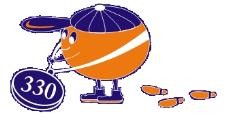 02-796 Warszawa, ul. Mandarynki 1Tel.: 226487929, fax.:226487929sp330.ursynow.warszawa.pl,                                    e-mail: sp330@eduwarszawa.pl


POSIADANIE PRZEZ UCZNIA PRZEDMIOTÓW NIEDOZWOLONYCH (NIEBEZPIECZNYCH) NA TERENIE SZKOŁYCel: Procedura określa postępowanie nauczycieli/pracowników szkoły w sytuacji posiadania przez ucznia przedmiotów niedozwolonych (niebezpiecznych) na terenie szkoły. Za przedmioty niedozwolone (niebezpieczne) uważa się m.in. scyzoryki, noże, szpikulce, lasery, kije baseballowe, gaz, straszaki broni palnej, pałki gumowe, kastety, żyletki, duże metalowe sygnety z wystającymi elementami oraz inne przedmioty zagrażające zdrowiu i życiu.Zakres obowiązywania:W przypadku stwierdzenia, że uczeń posiada niedozwolony (niebezpieczny) przedmiot:1.Nauczyciel/wychowawca przeprowadza z uczniem rozmowę, a następnie informuje dyrektora/wicedyrektora szkoły o zaistniałej sytuacji.2.Dyrektor/wicedyrektor szkoły podejmuje działania zmierzające do zapewnienia bezpieczeństwa innym uczniom, np. odizolowanie ucznia.3.Dyrektor/wicedyrektor szkoły w obecności pedagoga/psychologa szkolnego informuje ucznia o konsekwencjach czynu.4.Dyrektor/wicedyrektor szkoły wzywa   rodziców/   prawnych   opiekunów   dziecka do szkoły i powiadamia o konsekwencjach czynu dziecka przewidzianych w Statucie Szkoły.5.W uzasadnionych przypadkach Dyrektor/wicedyrektor szkoły powiadamia sąd rodzinny o zdarzeniu.